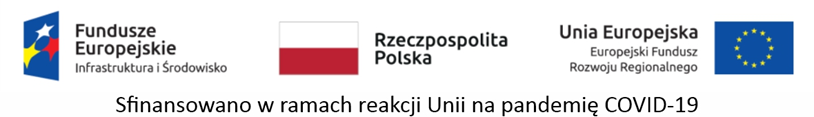 Załącznik nr 2 do SWZFORMULARZ OFERTYdo postępowania nr OEA-ZP.272.1.3.2023na  dostawę sprzętu laboratoryjnego zadanie nr ............... (należy wskazać zadania, na które Wykonawca składa ofertę)A.	DANE WYKONAWCY:Wykonawca (pełna nazwa Wykonawcy): …………………………………….……….…………….….…………...…………………..………...Adres: …………………………………………………………………………………………………..Województwo: ………………………………………………………………………………………….REGON: ………………………………NIP: …………………………………...Osoba odpowiedzialna za kontakty z Zamawiającym:.……………………….……………….……………Dane teleadresowe, na które należy przekazywać korespondencję związaną z niniejszym postępowaniem: Tel.………………………………………………….......................Adres e-mail………………………………………………............. (wypełnić obowiązkowo, ponieważ na ten adres będzie przesyłana wszelka korespondencja od Zamawiającego)Rodzaj Wykonawcy: (właściwe podkreślić)- mikroprzedsiębiorstwo- mały przedsiębiorca - średni przedsiębiorca- jednoosobowa działalność gospodarcza- inny rodzaj B.	KRYTERIA OCENY OFERTCena brutto - 60%,  Termin dostawy – 20 %, Termin gwarancji- 20 %B.1.	ŁĄCZNA CENA OFERTOWA:Niniejszym oferuję realizację przedmiotu zamówienia za cenę*:(wypełnić dla każdego zadania/części osobno)Zadanie nr ……..  wartość netto:.........................................zł. (słownie..................................................................................................................)Stawka podatku VAT ……… %Kwota podatku VAT …………….. zł (słownie..................................................................................................................)wartość brutto:....................................zł. (słownie...................................................................................................................)zgodnie z formularzem warunków technicznych.*	ŁĄCZNA CENA OFERTOWA BRUTTO stanowi całkowite wynagrodzenie Wykonawcy, uwzględniające wszystkie koszty i podatki związane z realizacją przedmiotu zamówienia zgodnie z niniejszą SWZ.Cena musi być podana w PLN.B.2. TERMIN DOSTAWYOferujemy termin dostawy: ……………………….. (w pełnych dniach kalendarzowych) od daty zawarcia umowyZaproponowanie terminu dostawy  powyżej maksymalnego terminu dostawy wyznaczonego dla każdego zadania będzie niezgodne z SWZ i spowoduje odrzucenie oferty na podstawie art. 226 ust.1 pkt. 5 ustawy PZP. Zamawiający dysponuje wiedzą, że wyznaczony w SWZ maksymalny i minimalny termin realizacji zamówienia jest możliwy do spełnienia przez Wykonawcę. Zaproponowany przez Wykonawcę termin realizacji poniżej 40 dni w przypadku maksymalnego terminu realizacji wynoszącego 56 dni - Zamawiający uzna za 40 dniowy termin i przyjmie do obliczenia termin 40 dni. Zaproponowany przez Wykonawcę termin realizacji poniżej 60 dni w przypadku maksymalnego terminu realizacji wynoszącego 84 dni - Zamawiający uzna za 60 dniowy termin i przyjmie do obliczenia termin 60 dni. B.3. TERMIN GWARANCJITermin gwarancji: ………………………………... (w pełnych miesiącach, nie krócej niż 24 miesiące, nie dłużej niż 60 miesięcy)Zaproponowanie terminu gwarancji poniżej minimalnego terminu gwarancji, czyli 24 miesięcy lub powyżej maksymalnego terminu gwarancji czyli 60 miesięcy będzie niezgodne z SWZ i spowoduje odrzucenie oferty na podstawie art. 226 ust 1. pkt 5.OŚWIADCZAM(-Y), ŻE:1)	zamówienie zostanie zrealizowane w terminach określonych w SWZ,2)	w cenie naszej oferty zostały uwzględnione wszystkie koszty wykonania zamówienia;3)	zapoznaliśmy się ze Specyfikacją Warunków Zamówienia oraz z projektowanymi postanowieniami umowy i nie wnosimy do nich zastrzeżeń oraz przyjmujemy warunki w nich zawarte;4) uważamy się za związanych niniejszą ofertą na okres 30 dni licząc od dnia otwarcia ofert (włącznie z tym dniem);5) akceptujemy, iż zapłata za zrealizowanie zamówienia następować będzie przelewem w terminie 30 dni  od daty otrzymania przez Zamawiającego towaru oraz prawidłowo wystawionej faktury;6) spełniamy warunki określone w art. 112 ust. 2 ustawy z dnia 11 września 2019 r. Prawo zamówień publicznych (tj. Dz.U. z 2022 r. poz. 1710 z późn. zm.) oraz warunki określone przez Zamawiającego w ogłoszeniu.7) nie podlegamy wykluczeniu z postępowania na podstawie art. 108 ust 1 ustawy z dnia 11 września 2019 r. Prawo zamówień publicznych (tj. Dz.U. z 2022 r. poz. 1710 z późn. zm.)8) nie należymy do grupy kapitałowej w rozumieniu ustawy z dnia 16 lutego 2007r. o ochronie konkurencji i konsumentów (tj. Dz. U. z 2021 r. poz. 275)Uwaga! W przypadku przynależności do grupy kapitałowej należy załączyć listę podmiotów należących do tej samej grupy kapitałowej. 9) Oferta nie zawiera informacji stanowiących tajemnicę przedsiębiorstwa w rozumieniu ustawy z dnia 16 kwietnia 1993 r. o zwalczaniu nieuczciwej konkurencji (Dz. U. z 2020 r. poz. 1913 )10) wybór naszej oferty:a)	nie będzie prowadził do powstania u Zamawiającego obowiązku podatkowego zgodnie z przepisami o podatku od towarów i usług.*b)	będzie prowadził do powstania u Zamawiającego obowiązku podatkowego zgodnie z przepisami o podatku od towarów i usług. Powyższy obowiązek podatkowy będzie dotyczył …………………… (wpisać nazwę /rodzaj towaru lub usługi, które będą  prowadziły do powstania u Zamawiającego obowiązku podatkowego zgodnie z przepisami o  podatku od towarów i usług oraz wskazać ich wartość bez kwoty podatku) objętych przedmiotem zamówienia.* *niepotrzebne skreślićE.	ZOBOWIĄZANIA W PRZYPADKU UDZIELENIA ZAMÓWIENIA:1)	zobowiązujemy się do zawarcia umowy w miejscu i terminie wyznaczonym przez Zamawiającego;2)	osobą upoważnioną do kontaktów z Zamawiającym w sprawach dotyczących realizacji umowy jest ..................................................................................................................................................e-mail:...……........………….…………………..……....….telefon: .....................................................………………..adres e-mail do przesyłania zamówień ……………………………………………………………F.	PODWYKONAWCY:Podwykonawcom zamierzam powierzyć poniższe części zamówienia (Jeżeli jest to wiadome, należy podać również dane proponowanych podwykonawców)1)	.........................................................................................................................................................2)	.........................................................................................................................................................3)	.........................................................................................................................................................4)	.........................................................................................................................................................Oferta została złożona na .............. kolejno ponumerowanych stronach.…………………………………………..			Miejscowość i data	…………………………………………..Podpis Wykonawcy lub osoby upoważnionej do reprezentacji Wykonawcy na zewnątrzInformacja dla Wykonawcy:Formularz oferty musi być opatrzony przez osobę lub osoby uprawnione do reprezentowania firmy kwalifikowanym podpisem elektronicznym, podpisem zaufanym lub podpisem osobistym i przekazany Zamawiającemu wraz z dokumentem (-ami) potwierdzającymi prawo do reprezentacji Wykonawcy przez osobę podpisującą ofertę.